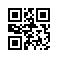 Strana:  1 z Strana:  1 z 11111Odběratel:Odběratel:Odběratel:Odběratel:Odběratel:Odběratel:Univerzita J. E. Purkyně
Pasteurova 3544/1
400 96 ÚSTÍ NAD LABEM
Česká republikaUniverzita J. E. Purkyně
Pasteurova 3544/1
400 96 ÚSTÍ NAD LABEM
Česká republikaUniverzita J. E. Purkyně
Pasteurova 3544/1
400 96 ÚSTÍ NAD LABEM
Česká republikaUniverzita J. E. Purkyně
Pasteurova 3544/1
400 96 ÚSTÍ NAD LABEM
Česká republikaUniverzita J. E. Purkyně
Pasteurova 3544/1
400 96 ÚSTÍ NAD LABEM
Česká republikaUniverzita J. E. Purkyně
Pasteurova 3544/1
400 96 ÚSTÍ NAD LABEM
Česká republikaUniverzita J. E. Purkyně
Pasteurova 3544/1
400 96 ÚSTÍ NAD LABEM
Česká republikaUniverzita J. E. Purkyně
Pasteurova 3544/1
400 96 ÚSTÍ NAD LABEM
Česká republikaUniverzita J. E. Purkyně
Pasteurova 3544/1
400 96 ÚSTÍ NAD LABEM
Česká republikaUniverzita J. E. Purkyně
Pasteurova 3544/1
400 96 ÚSTÍ NAD LABEM
Česká republikaUniverzita J. E. Purkyně
Pasteurova 3544/1
400 96 ÚSTÍ NAD LABEM
Česká republikaUniverzita J. E. Purkyně
Pasteurova 3544/1
400 96 ÚSTÍ NAD LABEM
Česká republikaPID:PID:PID:PID:PID:Odběratel:Odběratel:Odběratel:Univerzita J. E. Purkyně
Pasteurova 3544/1
400 96 ÚSTÍ NAD LABEM
Česká republikaUniverzita J. E. Purkyně
Pasteurova 3544/1
400 96 ÚSTÍ NAD LABEM
Česká republikaUniverzita J. E. Purkyně
Pasteurova 3544/1
400 96 ÚSTÍ NAD LABEM
Česká republikaUniverzita J. E. Purkyně
Pasteurova 3544/1
400 96 ÚSTÍ NAD LABEM
Česká republikaUniverzita J. E. Purkyně
Pasteurova 3544/1
400 96 ÚSTÍ NAD LABEM
Česká republikaUniverzita J. E. Purkyně
Pasteurova 3544/1
400 96 ÚSTÍ NAD LABEM
Česká republikaUniverzita J. E. Purkyně
Pasteurova 3544/1
400 96 ÚSTÍ NAD LABEM
Česká republikaUniverzita J. E. Purkyně
Pasteurova 3544/1
400 96 ÚSTÍ NAD LABEM
Česká republikaUniverzita J. E. Purkyně
Pasteurova 3544/1
400 96 ÚSTÍ NAD LABEM
Česká republikaUniverzita J. E. Purkyně
Pasteurova 3544/1
400 96 ÚSTÍ NAD LABEM
Česká republikaUniverzita J. E. Purkyně
Pasteurova 3544/1
400 96 ÚSTÍ NAD LABEM
Česká republikaUniverzita J. E. Purkyně
Pasteurova 3544/1
400 96 ÚSTÍ NAD LABEM
Česká republikaPID:PID:PID:PID:PID:22248101762224810176Odběratel:Odběratel:Odběratel:Univerzita J. E. Purkyně
Pasteurova 3544/1
400 96 ÚSTÍ NAD LABEM
Česká republikaUniverzita J. E. Purkyně
Pasteurova 3544/1
400 96 ÚSTÍ NAD LABEM
Česká republikaUniverzita J. E. Purkyně
Pasteurova 3544/1
400 96 ÚSTÍ NAD LABEM
Česká republikaUniverzita J. E. Purkyně
Pasteurova 3544/1
400 96 ÚSTÍ NAD LABEM
Česká republikaUniverzita J. E. Purkyně
Pasteurova 3544/1
400 96 ÚSTÍ NAD LABEM
Česká republikaUniverzita J. E. Purkyně
Pasteurova 3544/1
400 96 ÚSTÍ NAD LABEM
Česká republikaUniverzita J. E. Purkyně
Pasteurova 3544/1
400 96 ÚSTÍ NAD LABEM
Česká republikaUniverzita J. E. Purkyně
Pasteurova 3544/1
400 96 ÚSTÍ NAD LABEM
Česká republikaUniverzita J. E. Purkyně
Pasteurova 3544/1
400 96 ÚSTÍ NAD LABEM
Česká republikaUniverzita J. E. Purkyně
Pasteurova 3544/1
400 96 ÚSTÍ NAD LABEM
Česká republikaUniverzita J. E. Purkyně
Pasteurova 3544/1
400 96 ÚSTÍ NAD LABEM
Česká republikaUniverzita J. E. Purkyně
Pasteurova 3544/1
400 96 ÚSTÍ NAD LABEM
Česká republikaPID:PID:PID:PID:PID:22248101762224810176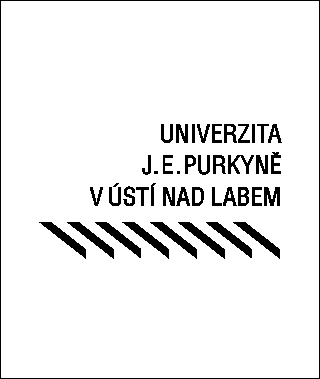 Univerzita J. E. Purkyně
Pasteurova 3544/1
400 96 ÚSTÍ NAD LABEM
Česká republikaUniverzita J. E. Purkyně
Pasteurova 3544/1
400 96 ÚSTÍ NAD LABEM
Česká republikaUniverzita J. E. Purkyně
Pasteurova 3544/1
400 96 ÚSTÍ NAD LABEM
Česká republikaUniverzita J. E. Purkyně
Pasteurova 3544/1
400 96 ÚSTÍ NAD LABEM
Česká republikaUniverzita J. E. Purkyně
Pasteurova 3544/1
400 96 ÚSTÍ NAD LABEM
Česká republikaUniverzita J. E. Purkyně
Pasteurova 3544/1
400 96 ÚSTÍ NAD LABEM
Česká republikaUniverzita J. E. Purkyně
Pasteurova 3544/1
400 96 ÚSTÍ NAD LABEM
Česká republikaUniverzita J. E. Purkyně
Pasteurova 3544/1
400 96 ÚSTÍ NAD LABEM
Česká republikaUniverzita J. E. Purkyně
Pasteurova 3544/1
400 96 ÚSTÍ NAD LABEM
Česká republikaUniverzita J. E. Purkyně
Pasteurova 3544/1
400 96 ÚSTÍ NAD LABEM
Česká republikaUniverzita J. E. Purkyně
Pasteurova 3544/1
400 96 ÚSTÍ NAD LABEM
Česká republikaUniverzita J. E. Purkyně
Pasteurova 3544/1
400 96 ÚSTÍ NAD LABEM
Česká republikaSmlouva:Smlouva:Smlouva:Smlouva:Smlouva:22248101762224810176Univerzita J. E. Purkyně
Pasteurova 3544/1
400 96 ÚSTÍ NAD LABEM
Česká republikaUniverzita J. E. Purkyně
Pasteurova 3544/1
400 96 ÚSTÍ NAD LABEM
Česká republikaUniverzita J. E. Purkyně
Pasteurova 3544/1
400 96 ÚSTÍ NAD LABEM
Česká republikaUniverzita J. E. Purkyně
Pasteurova 3544/1
400 96 ÚSTÍ NAD LABEM
Česká republikaUniverzita J. E. Purkyně
Pasteurova 3544/1
400 96 ÚSTÍ NAD LABEM
Česká republikaUniverzita J. E. Purkyně
Pasteurova 3544/1
400 96 ÚSTÍ NAD LABEM
Česká republikaUniverzita J. E. Purkyně
Pasteurova 3544/1
400 96 ÚSTÍ NAD LABEM
Česká republikaUniverzita J. E. Purkyně
Pasteurova 3544/1
400 96 ÚSTÍ NAD LABEM
Česká republikaUniverzita J. E. Purkyně
Pasteurova 3544/1
400 96 ÚSTÍ NAD LABEM
Česká republikaUniverzita J. E. Purkyně
Pasteurova 3544/1
400 96 ÚSTÍ NAD LABEM
Česká republikaUniverzita J. E. Purkyně
Pasteurova 3544/1
400 96 ÚSTÍ NAD LABEM
Česká republikaUniverzita J. E. Purkyně
Pasteurova 3544/1
400 96 ÚSTÍ NAD LABEM
Česká republika22248101762224810176Univerzita J. E. Purkyně
Pasteurova 3544/1
400 96 ÚSTÍ NAD LABEM
Česká republikaUniverzita J. E. Purkyně
Pasteurova 3544/1
400 96 ÚSTÍ NAD LABEM
Česká republikaUniverzita J. E. Purkyně
Pasteurova 3544/1
400 96 ÚSTÍ NAD LABEM
Česká republikaUniverzita J. E. Purkyně
Pasteurova 3544/1
400 96 ÚSTÍ NAD LABEM
Česká republikaUniverzita J. E. Purkyně
Pasteurova 3544/1
400 96 ÚSTÍ NAD LABEM
Česká republikaUniverzita J. E. Purkyně
Pasteurova 3544/1
400 96 ÚSTÍ NAD LABEM
Česká republikaUniverzita J. E. Purkyně
Pasteurova 3544/1
400 96 ÚSTÍ NAD LABEM
Česká republikaUniverzita J. E. Purkyně
Pasteurova 3544/1
400 96 ÚSTÍ NAD LABEM
Česká republikaUniverzita J. E. Purkyně
Pasteurova 3544/1
400 96 ÚSTÍ NAD LABEM
Česká republikaUniverzita J. E. Purkyně
Pasteurova 3544/1
400 96 ÚSTÍ NAD LABEM
Česká republikaUniverzita J. E. Purkyně
Pasteurova 3544/1
400 96 ÚSTÍ NAD LABEM
Česká republikaUniverzita J. E. Purkyně
Pasteurova 3544/1
400 96 ÚSTÍ NAD LABEM
Česká republikaČíslo účtu:Číslo účtu:Číslo účtu:Číslo účtu:Číslo účtu:22248101762224810176Univerzita J. E. Purkyně
Pasteurova 3544/1
400 96 ÚSTÍ NAD LABEM
Česká republikaUniverzita J. E. Purkyně
Pasteurova 3544/1
400 96 ÚSTÍ NAD LABEM
Česká republikaUniverzita J. E. Purkyně
Pasteurova 3544/1
400 96 ÚSTÍ NAD LABEM
Česká republikaUniverzita J. E. Purkyně
Pasteurova 3544/1
400 96 ÚSTÍ NAD LABEM
Česká republikaUniverzita J. E. Purkyně
Pasteurova 3544/1
400 96 ÚSTÍ NAD LABEM
Česká republikaUniverzita J. E. Purkyně
Pasteurova 3544/1
400 96 ÚSTÍ NAD LABEM
Česká republikaUniverzita J. E. Purkyně
Pasteurova 3544/1
400 96 ÚSTÍ NAD LABEM
Česká republikaUniverzita J. E. Purkyně
Pasteurova 3544/1
400 96 ÚSTÍ NAD LABEM
Česká republikaUniverzita J. E. Purkyně
Pasteurova 3544/1
400 96 ÚSTÍ NAD LABEM
Česká republikaUniverzita J. E. Purkyně
Pasteurova 3544/1
400 96 ÚSTÍ NAD LABEM
Česká republikaUniverzita J. E. Purkyně
Pasteurova 3544/1
400 96 ÚSTÍ NAD LABEM
Česká republikaUniverzita J. E. Purkyně
Pasteurova 3544/1
400 96 ÚSTÍ NAD LABEM
Česká republikaPeněžní ústav:Peněžní ústav:Peněžní ústav:Peněžní ústav:Peněžní ústav:22248101762224810176Univerzita J. E. Purkyně
Pasteurova 3544/1
400 96 ÚSTÍ NAD LABEM
Česká republikaUniverzita J. E. Purkyně
Pasteurova 3544/1
400 96 ÚSTÍ NAD LABEM
Česká republikaUniverzita J. E. Purkyně
Pasteurova 3544/1
400 96 ÚSTÍ NAD LABEM
Česká republikaUniverzita J. E. Purkyně
Pasteurova 3544/1
400 96 ÚSTÍ NAD LABEM
Česká republikaUniverzita J. E. Purkyně
Pasteurova 3544/1
400 96 ÚSTÍ NAD LABEM
Česká republikaUniverzita J. E. Purkyně
Pasteurova 3544/1
400 96 ÚSTÍ NAD LABEM
Česká republikaUniverzita J. E. Purkyně
Pasteurova 3544/1
400 96 ÚSTÍ NAD LABEM
Česká republikaUniverzita J. E. Purkyně
Pasteurova 3544/1
400 96 ÚSTÍ NAD LABEM
Česká republikaUniverzita J. E. Purkyně
Pasteurova 3544/1
400 96 ÚSTÍ NAD LABEM
Česká republikaUniverzita J. E. Purkyně
Pasteurova 3544/1
400 96 ÚSTÍ NAD LABEM
Česká republikaUniverzita J. E. Purkyně
Pasteurova 3544/1
400 96 ÚSTÍ NAD LABEM
Česká republikaUniverzita J. E. Purkyně
Pasteurova 3544/1
400 96 ÚSTÍ NAD LABEM
Česká republika2224810176222481017622248101762224810176Dodavatel:Dodavatel:Dodavatel:Dodavatel:Dodavatel:Dodavatel:Dodavatel:22248101762224810176DIČ:DIČ:DIČ:CZ44555601CZ44555601CZ44555601CZ44555601Dodavatel:Dodavatel:Dodavatel:Dodavatel:Dodavatel:Dodavatel:Dodavatel:22248101762224810176DIČ:DIČ:DIČ:CZ44555601CZ44555601CZ44555601CZ44555601IČ:IČ:1588810015888100158881001588810015888100DIČ:DIČ:CZ15888100CZ15888100CZ15888100CZ15888100CZ1588810022248101762224810176IČ:IČ:IČ:44555601445556014455560144555601IČ:IČ:1588810015888100158881001588810015888100DIČ:DIČ:CZ15888100CZ15888100CZ15888100CZ15888100CZ1588810022248101762224810176IČ:IČ:IČ:4455560144555601445556014455560122248101762224810176IČ:IČ:IČ:4455560144555601445556014455560122248101762224810176IČ:IČ:IČ:445556014455560144555601445556012224810176222481017622248101762224810176Konečný příjemce:Konečný příjemce:Konečný příjemce:Konečný příjemce:Konečný příjemce:Konečný příjemce:Konečný příjemce:Konečný příjemce:Konečný příjemce:Konečný příjemce:222481017622248101762224810176222481017622248101762224810176Platnost objednávky do:Platnost objednávky do:Platnost objednávky do:Platnost objednávky do:Platnost objednávky do:Platnost objednávky do:Platnost objednávky do:Platnost objednávky do:31.12.202231.12.202231.12.202231.12.2022Termín dodání:Termín dodání:Termín dodání:Termín dodání:Termín dodání:Termín dodání:Termín dodání:31.12.202231.12.202231.12.202231.12.2022Forma úhrady:Forma úhrady:Forma úhrady:Forma úhrady:Forma úhrady:Forma úhrady:Forma úhrady:PříkazemPříkazemPříkazemPříkazemForma úhrady:Forma úhrady:Forma úhrady:Forma úhrady:Forma úhrady:Forma úhrady:Forma úhrady:PříkazemPříkazemPříkazemPříkazemForma úhrady:Forma úhrady:Forma úhrady:Forma úhrady:Forma úhrady:Forma úhrady:Forma úhrady:PříkazemPříkazemPříkazemPříkazemTermín úhrady:Termín úhrady:Termín úhrady:Termín úhrady:Termín úhrady:Termín úhrady:Termín úhrady:Termín úhrady:Termín úhrady:Termín úhrady:Termín úhrady:Termín úhrady:Termín úhrady:Termín úhrady:Objednávka je návrhem na uzavření smlouvy dle § 1731 a násl. zákona č.89/2012 Sb., občanského zákoníku, v platném znění. Je-li plnění dle objednávky vyšší než 50.000,-Kč bez DPH, musí být objednávka dodavatelem bez zbytečného odkladu potvrzena. Uzavřená smlouva, tzn. objednávka i s potvrzením, podléhá povinnosti zveřejnění v registru smluv MV dle zákona č. 340/2015 Sb., v platném znění. ---- Na fakturu uveďte číslo objednávky. Objednávka je návrhem na uzavření smlouvy dle § 1731 a násl. zákona č.89/2012 Sb., občanského zákoníku, v platném znění. Je-li plnění dle objednávky vyšší než 50.000,-Kč bez DPH, musí být objednávka dodavatelem bez zbytečného odkladu potvrzena. Uzavřená smlouva, tzn. objednávka i s potvrzením, podléhá povinnosti zveřejnění v registru smluv MV dle zákona č. 340/2015 Sb., v platném znění. ---- Na fakturu uveďte číslo objednávky. Objednávka je návrhem na uzavření smlouvy dle § 1731 a násl. zákona č.89/2012 Sb., občanského zákoníku, v platném znění. Je-li plnění dle objednávky vyšší než 50.000,-Kč bez DPH, musí být objednávka dodavatelem bez zbytečného odkladu potvrzena. Uzavřená smlouva, tzn. objednávka i s potvrzením, podléhá povinnosti zveřejnění v registru smluv MV dle zákona č. 340/2015 Sb., v platném znění. ---- Na fakturu uveďte číslo objednávky. Objednávka je návrhem na uzavření smlouvy dle § 1731 a násl. zákona č.89/2012 Sb., občanského zákoníku, v platném znění. Je-li plnění dle objednávky vyšší než 50.000,-Kč bez DPH, musí být objednávka dodavatelem bez zbytečného odkladu potvrzena. Uzavřená smlouva, tzn. objednávka i s potvrzením, podléhá povinnosti zveřejnění v registru smluv MV dle zákona č. 340/2015 Sb., v platném znění. ---- Na fakturu uveďte číslo objednávky. Objednávka je návrhem na uzavření smlouvy dle § 1731 a násl. zákona č.89/2012 Sb., občanského zákoníku, v platném znění. Je-li plnění dle objednávky vyšší než 50.000,-Kč bez DPH, musí být objednávka dodavatelem bez zbytečného odkladu potvrzena. Uzavřená smlouva, tzn. objednávka i s potvrzením, podléhá povinnosti zveřejnění v registru smluv MV dle zákona č. 340/2015 Sb., v platném znění. ---- Na fakturu uveďte číslo objednávky. Objednávka je návrhem na uzavření smlouvy dle § 1731 a násl. zákona č.89/2012 Sb., občanského zákoníku, v platném znění. Je-li plnění dle objednávky vyšší než 50.000,-Kč bez DPH, musí být objednávka dodavatelem bez zbytečného odkladu potvrzena. Uzavřená smlouva, tzn. objednávka i s potvrzením, podléhá povinnosti zveřejnění v registru smluv MV dle zákona č. 340/2015 Sb., v platném znění. ---- Na fakturu uveďte číslo objednávky. Objednávka je návrhem na uzavření smlouvy dle § 1731 a násl. zákona č.89/2012 Sb., občanského zákoníku, v platném znění. Je-li plnění dle objednávky vyšší než 50.000,-Kč bez DPH, musí být objednávka dodavatelem bez zbytečného odkladu potvrzena. Uzavřená smlouva, tzn. objednávka i s potvrzením, podléhá povinnosti zveřejnění v registru smluv MV dle zákona č. 340/2015 Sb., v platném znění. ---- Na fakturu uveďte číslo objednávky. Objednávka je návrhem na uzavření smlouvy dle § 1731 a násl. zákona č.89/2012 Sb., občanského zákoníku, v platném znění. Je-li plnění dle objednávky vyšší než 50.000,-Kč bez DPH, musí být objednávka dodavatelem bez zbytečného odkladu potvrzena. Uzavřená smlouva, tzn. objednávka i s potvrzením, podléhá povinnosti zveřejnění v registru smluv MV dle zákona č. 340/2015 Sb., v platném znění. ---- Na fakturu uveďte číslo objednávky. Objednávka je návrhem na uzavření smlouvy dle § 1731 a násl. zákona č.89/2012 Sb., občanského zákoníku, v platném znění. Je-li plnění dle objednávky vyšší než 50.000,-Kč bez DPH, musí být objednávka dodavatelem bez zbytečného odkladu potvrzena. Uzavřená smlouva, tzn. objednávka i s potvrzením, podléhá povinnosti zveřejnění v registru smluv MV dle zákona č. 340/2015 Sb., v platném znění. ---- Na fakturu uveďte číslo objednávky. Objednávka je návrhem na uzavření smlouvy dle § 1731 a násl. zákona č.89/2012 Sb., občanského zákoníku, v platném znění. Je-li plnění dle objednávky vyšší než 50.000,-Kč bez DPH, musí být objednávka dodavatelem bez zbytečného odkladu potvrzena. Uzavřená smlouva, tzn. objednávka i s potvrzením, podléhá povinnosti zveřejnění v registru smluv MV dle zákona č. 340/2015 Sb., v platném znění. ---- Na fakturu uveďte číslo objednávky. Objednávka je návrhem na uzavření smlouvy dle § 1731 a násl. zákona č.89/2012 Sb., občanského zákoníku, v platném znění. Je-li plnění dle objednávky vyšší než 50.000,-Kč bez DPH, musí být objednávka dodavatelem bez zbytečného odkladu potvrzena. Uzavřená smlouva, tzn. objednávka i s potvrzením, podléhá povinnosti zveřejnění v registru smluv MV dle zákona č. 340/2015 Sb., v platném znění. ---- Na fakturu uveďte číslo objednávky. Objednávka je návrhem na uzavření smlouvy dle § 1731 a násl. zákona č.89/2012 Sb., občanského zákoníku, v platném znění. Je-li plnění dle objednávky vyšší než 50.000,-Kč bez DPH, musí být objednávka dodavatelem bez zbytečného odkladu potvrzena. Uzavřená smlouva, tzn. objednávka i s potvrzením, podléhá povinnosti zveřejnění v registru smluv MV dle zákona č. 340/2015 Sb., v platném znění. ---- Na fakturu uveďte číslo objednávky. Objednávka je návrhem na uzavření smlouvy dle § 1731 a násl. zákona č.89/2012 Sb., občanského zákoníku, v platném znění. Je-li plnění dle objednávky vyšší než 50.000,-Kč bez DPH, musí být objednávka dodavatelem bez zbytečného odkladu potvrzena. Uzavřená smlouva, tzn. objednávka i s potvrzením, podléhá povinnosti zveřejnění v registru smluv MV dle zákona č. 340/2015 Sb., v platném znění. ---- Na fakturu uveďte číslo objednávky. Objednávka je návrhem na uzavření smlouvy dle § 1731 a násl. zákona č.89/2012 Sb., občanského zákoníku, v platném znění. Je-li plnění dle objednávky vyšší než 50.000,-Kč bez DPH, musí být objednávka dodavatelem bez zbytečného odkladu potvrzena. Uzavřená smlouva, tzn. objednávka i s potvrzením, podléhá povinnosti zveřejnění v registru smluv MV dle zákona č. 340/2015 Sb., v platném znění. ---- Na fakturu uveďte číslo objednávky. Objednávka je návrhem na uzavření smlouvy dle § 1731 a násl. zákona č.89/2012 Sb., občanského zákoníku, v platném znění. Je-li plnění dle objednávky vyšší než 50.000,-Kč bez DPH, musí být objednávka dodavatelem bez zbytečného odkladu potvrzena. Uzavřená smlouva, tzn. objednávka i s potvrzením, podléhá povinnosti zveřejnění v registru smluv MV dle zákona č. 340/2015 Sb., v platném znění. ---- Na fakturu uveďte číslo objednávky. Objednávka je návrhem na uzavření smlouvy dle § 1731 a násl. zákona č.89/2012 Sb., občanského zákoníku, v platném znění. Je-li plnění dle objednávky vyšší než 50.000,-Kč bez DPH, musí být objednávka dodavatelem bez zbytečného odkladu potvrzena. Uzavřená smlouva, tzn. objednávka i s potvrzením, podléhá povinnosti zveřejnění v registru smluv MV dle zákona č. 340/2015 Sb., v platném znění. ---- Na fakturu uveďte číslo objednávky. Objednávka je návrhem na uzavření smlouvy dle § 1731 a násl. zákona č.89/2012 Sb., občanského zákoníku, v platném znění. Je-li plnění dle objednávky vyšší než 50.000,-Kč bez DPH, musí být objednávka dodavatelem bez zbytečného odkladu potvrzena. Uzavřená smlouva, tzn. objednávka i s potvrzením, podléhá povinnosti zveřejnění v registru smluv MV dle zákona č. 340/2015 Sb., v platném znění. ---- Na fakturu uveďte číslo objednávky. Objednávka je návrhem na uzavření smlouvy dle § 1731 a násl. zákona č.89/2012 Sb., občanského zákoníku, v platném znění. Je-li plnění dle objednávky vyšší než 50.000,-Kč bez DPH, musí být objednávka dodavatelem bez zbytečného odkladu potvrzena. Uzavřená smlouva, tzn. objednávka i s potvrzením, podléhá povinnosti zveřejnění v registru smluv MV dle zákona č. 340/2015 Sb., v platném znění. ---- Na fakturu uveďte číslo objednávky. Objednávka je návrhem na uzavření smlouvy dle § 1731 a násl. zákona č.89/2012 Sb., občanského zákoníku, v platném znění. Je-li plnění dle objednávky vyšší než 50.000,-Kč bez DPH, musí být objednávka dodavatelem bez zbytečného odkladu potvrzena. Uzavřená smlouva, tzn. objednávka i s potvrzením, podléhá povinnosti zveřejnění v registru smluv MV dle zákona č. 340/2015 Sb., v platném znění. ---- Na fakturu uveďte číslo objednávky. Objednávka je návrhem na uzavření smlouvy dle § 1731 a násl. zákona č.89/2012 Sb., občanského zákoníku, v platném znění. Je-li plnění dle objednávky vyšší než 50.000,-Kč bez DPH, musí být objednávka dodavatelem bez zbytečného odkladu potvrzena. Uzavřená smlouva, tzn. objednávka i s potvrzením, podléhá povinnosti zveřejnění v registru smluv MV dle zákona č. 340/2015 Sb., v platném znění. ---- Na fakturu uveďte číslo objednávky. Objednávka je návrhem na uzavření smlouvy dle § 1731 a násl. zákona č.89/2012 Sb., občanského zákoníku, v platném znění. Je-li plnění dle objednávky vyšší než 50.000,-Kč bez DPH, musí být objednávka dodavatelem bez zbytečného odkladu potvrzena. Uzavřená smlouva, tzn. objednávka i s potvrzením, podléhá povinnosti zveřejnění v registru smluv MV dle zákona č. 340/2015 Sb., v platném znění. ---- Na fakturu uveďte číslo objednávky. Objednávka je návrhem na uzavření smlouvy dle § 1731 a násl. zákona č.89/2012 Sb., občanského zákoníku, v platném znění. Je-li plnění dle objednávky vyšší než 50.000,-Kč bez DPH, musí být objednávka dodavatelem bez zbytečného odkladu potvrzena. Uzavřená smlouva, tzn. objednávka i s potvrzením, podléhá povinnosti zveřejnění v registru smluv MV dle zákona č. 340/2015 Sb., v platném znění. ---- Na fakturu uveďte číslo objednávky. Objednávka je návrhem na uzavření smlouvy dle § 1731 a násl. zákona č.89/2012 Sb., občanského zákoníku, v platném znění. Je-li plnění dle objednávky vyšší než 50.000,-Kč bez DPH, musí být objednávka dodavatelem bez zbytečného odkladu potvrzena. Uzavřená smlouva, tzn. objednávka i s potvrzením, podléhá povinnosti zveřejnění v registru smluv MV dle zákona č. 340/2015 Sb., v platném znění. ---- Na fakturu uveďte číslo objednávky. Objednávka je návrhem na uzavření smlouvy dle § 1731 a násl. zákona č.89/2012 Sb., občanského zákoníku, v platném znění. Je-li plnění dle objednávky vyšší než 50.000,-Kč bez DPH, musí být objednávka dodavatelem bez zbytečného odkladu potvrzena. Uzavřená smlouva, tzn. objednávka i s potvrzením, podléhá povinnosti zveřejnění v registru smluv MV dle zákona č. 340/2015 Sb., v platném znění. ---- Na fakturu uveďte číslo objednávky. Objednávka je návrhem na uzavření smlouvy dle § 1731 a násl. zákona č.89/2012 Sb., občanského zákoníku, v platném znění. Je-li plnění dle objednávky vyšší než 50.000,-Kč bez DPH, musí být objednávka dodavatelem bez zbytečného odkladu potvrzena. Uzavřená smlouva, tzn. objednávka i s potvrzením, podléhá povinnosti zveřejnění v registru smluv MV dle zákona č. 340/2015 Sb., v platném znění. ---- Na fakturu uveďte číslo objednávky. Objednávka je návrhem na uzavření smlouvy dle § 1731 a násl. zákona č.89/2012 Sb., občanského zákoníku, v platném znění. Je-li plnění dle objednávky vyšší než 50.000,-Kč bez DPH, musí být objednávka dodavatelem bez zbytečného odkladu potvrzena. Uzavřená smlouva, tzn. objednávka i s potvrzením, podléhá povinnosti zveřejnění v registru smluv MV dle zákona č. 340/2015 Sb., v platném znění. ---- Na fakturu uveďte číslo objednávky. Objednávka je návrhem na uzavření smlouvy dle § 1731 a násl. zákona č.89/2012 Sb., občanského zákoníku, v platném znění. Je-li plnění dle objednávky vyšší než 50.000,-Kč bez DPH, musí být objednávka dodavatelem bez zbytečného odkladu potvrzena. Uzavřená smlouva, tzn. objednávka i s potvrzením, podléhá povinnosti zveřejnění v registru smluv MV dle zákona č. 340/2015 Sb., v platném znění. ---- Na fakturu uveďte číslo objednávky. Objednáváme u vás dle cenové nabídky č. 22NV/0079mh

Podporováno z projektu OP PIK. Nové metody vysokovýkonného laserového svařování kritických komponent na bázi Cu, Al, Cu  slitin a Al  slitin pro dopravní a energetický průmysl, reg. č. CZ.01.1.02/0.0./0.0/21_374/0026716.Objednáváme u vás dle cenové nabídky č. 22NV/0079mh

Podporováno z projektu OP PIK. Nové metody vysokovýkonného laserového svařování kritických komponent na bázi Cu, Al, Cu  slitin a Al  slitin pro dopravní a energetický průmysl, reg. č. CZ.01.1.02/0.0./0.0/21_374/0026716.Objednáváme u vás dle cenové nabídky č. 22NV/0079mh

Podporováno z projektu OP PIK. Nové metody vysokovýkonného laserového svařování kritických komponent na bázi Cu, Al, Cu  slitin a Al  slitin pro dopravní a energetický průmysl, reg. č. CZ.01.1.02/0.0./0.0/21_374/0026716.Objednáváme u vás dle cenové nabídky č. 22NV/0079mh

Podporováno z projektu OP PIK. Nové metody vysokovýkonného laserového svařování kritických komponent na bázi Cu, Al, Cu  slitin a Al  slitin pro dopravní a energetický průmysl, reg. č. CZ.01.1.02/0.0./0.0/21_374/0026716.Objednáváme u vás dle cenové nabídky č. 22NV/0079mh

Podporováno z projektu OP PIK. Nové metody vysokovýkonného laserového svařování kritických komponent na bázi Cu, Al, Cu  slitin a Al  slitin pro dopravní a energetický průmysl, reg. č. CZ.01.1.02/0.0./0.0/21_374/0026716.Objednáváme u vás dle cenové nabídky č. 22NV/0079mh

Podporováno z projektu OP PIK. Nové metody vysokovýkonného laserového svařování kritických komponent na bázi Cu, Al, Cu  slitin a Al  slitin pro dopravní a energetický průmysl, reg. č. CZ.01.1.02/0.0./0.0/21_374/0026716.Objednáváme u vás dle cenové nabídky č. 22NV/0079mh

Podporováno z projektu OP PIK. Nové metody vysokovýkonného laserového svařování kritických komponent na bázi Cu, Al, Cu  slitin a Al  slitin pro dopravní a energetický průmysl, reg. č. CZ.01.1.02/0.0./0.0/21_374/0026716.Objednáváme u vás dle cenové nabídky č. 22NV/0079mh

Podporováno z projektu OP PIK. Nové metody vysokovýkonného laserového svařování kritických komponent na bázi Cu, Al, Cu  slitin a Al  slitin pro dopravní a energetický průmysl, reg. č. CZ.01.1.02/0.0./0.0/21_374/0026716.Objednáváme u vás dle cenové nabídky č. 22NV/0079mh

Podporováno z projektu OP PIK. Nové metody vysokovýkonného laserového svařování kritických komponent na bázi Cu, Al, Cu  slitin a Al  slitin pro dopravní a energetický průmysl, reg. č. CZ.01.1.02/0.0./0.0/21_374/0026716.Objednáváme u vás dle cenové nabídky č. 22NV/0079mh

Podporováno z projektu OP PIK. Nové metody vysokovýkonného laserového svařování kritických komponent na bázi Cu, Al, Cu  slitin a Al  slitin pro dopravní a energetický průmysl, reg. č. CZ.01.1.02/0.0./0.0/21_374/0026716.Objednáváme u vás dle cenové nabídky č. 22NV/0079mh

Podporováno z projektu OP PIK. Nové metody vysokovýkonného laserového svařování kritických komponent na bázi Cu, Al, Cu  slitin a Al  slitin pro dopravní a energetický průmysl, reg. č. CZ.01.1.02/0.0./0.0/21_374/0026716.Objednáváme u vás dle cenové nabídky č. 22NV/0079mh

Podporováno z projektu OP PIK. Nové metody vysokovýkonného laserového svařování kritických komponent na bázi Cu, Al, Cu  slitin a Al  slitin pro dopravní a energetický průmysl, reg. č. CZ.01.1.02/0.0./0.0/21_374/0026716.Objednáváme u vás dle cenové nabídky č. 22NV/0079mh

Podporováno z projektu OP PIK. Nové metody vysokovýkonného laserového svařování kritických komponent na bázi Cu, Al, Cu  slitin a Al  slitin pro dopravní a energetický průmysl, reg. č. CZ.01.1.02/0.0./0.0/21_374/0026716.Objednáváme u vás dle cenové nabídky č. 22NV/0079mh

Podporováno z projektu OP PIK. Nové metody vysokovýkonného laserového svařování kritických komponent na bázi Cu, Al, Cu  slitin a Al  slitin pro dopravní a energetický průmysl, reg. č. CZ.01.1.02/0.0./0.0/21_374/0026716.Objednáváme u vás dle cenové nabídky č. 22NV/0079mh

Podporováno z projektu OP PIK. Nové metody vysokovýkonného laserového svařování kritických komponent na bázi Cu, Al, Cu  slitin a Al  slitin pro dopravní a energetický průmysl, reg. č. CZ.01.1.02/0.0./0.0/21_374/0026716.Objednáváme u vás dle cenové nabídky č. 22NV/0079mh

Podporováno z projektu OP PIK. Nové metody vysokovýkonného laserového svařování kritických komponent na bázi Cu, Al, Cu  slitin a Al  slitin pro dopravní a energetický průmysl, reg. č. CZ.01.1.02/0.0./0.0/21_374/0026716.Objednáváme u vás dle cenové nabídky č. 22NV/0079mh

Podporováno z projektu OP PIK. Nové metody vysokovýkonného laserového svařování kritických komponent na bázi Cu, Al, Cu  slitin a Al  slitin pro dopravní a energetický průmysl, reg. č. CZ.01.1.02/0.0./0.0/21_374/0026716.Objednáváme u vás dle cenové nabídky č. 22NV/0079mh

Podporováno z projektu OP PIK. Nové metody vysokovýkonného laserového svařování kritických komponent na bázi Cu, Al, Cu  slitin a Al  slitin pro dopravní a energetický průmysl, reg. č. CZ.01.1.02/0.0./0.0/21_374/0026716.Objednáváme u vás dle cenové nabídky č. 22NV/0079mh

Podporováno z projektu OP PIK. Nové metody vysokovýkonného laserového svařování kritických komponent na bázi Cu, Al, Cu  slitin a Al  slitin pro dopravní a energetický průmysl, reg. č. CZ.01.1.02/0.0./0.0/21_374/0026716.Objednáváme u vás dle cenové nabídky č. 22NV/0079mh

Podporováno z projektu OP PIK. Nové metody vysokovýkonného laserového svařování kritických komponent na bázi Cu, Al, Cu  slitin a Al  slitin pro dopravní a energetický průmysl, reg. č. CZ.01.1.02/0.0./0.0/21_374/0026716.Objednáváme u vás dle cenové nabídky č. 22NV/0079mh

Podporováno z projektu OP PIK. Nové metody vysokovýkonného laserového svařování kritických komponent na bázi Cu, Al, Cu  slitin a Al  slitin pro dopravní a energetický průmysl, reg. č. CZ.01.1.02/0.0./0.0/21_374/0026716.Objednáváme u vás dle cenové nabídky č. 22NV/0079mh

Podporováno z projektu OP PIK. Nové metody vysokovýkonného laserového svařování kritických komponent na bázi Cu, Al, Cu  slitin a Al  slitin pro dopravní a energetický průmysl, reg. č. CZ.01.1.02/0.0./0.0/21_374/0026716.Objednáváme u vás dle cenové nabídky č. 22NV/0079mh

Podporováno z projektu OP PIK. Nové metody vysokovýkonného laserového svařování kritických komponent na bázi Cu, Al, Cu  slitin a Al  slitin pro dopravní a energetický průmysl, reg. č. CZ.01.1.02/0.0./0.0/21_374/0026716.Objednáváme u vás dle cenové nabídky č. 22NV/0079mh

Podporováno z projektu OP PIK. Nové metody vysokovýkonného laserového svařování kritických komponent na bázi Cu, Al, Cu  slitin a Al  slitin pro dopravní a energetický průmysl, reg. č. CZ.01.1.02/0.0./0.0/21_374/0026716.Objednáváme u vás dle cenové nabídky č. 22NV/0079mh

Podporováno z projektu OP PIK. Nové metody vysokovýkonného laserového svařování kritických komponent na bázi Cu, Al, Cu  slitin a Al  slitin pro dopravní a energetický průmysl, reg. č. CZ.01.1.02/0.0./0.0/21_374/0026716.Objednáváme u vás dle cenové nabídky č. 22NV/0079mh

Podporováno z projektu OP PIK. Nové metody vysokovýkonného laserového svařování kritických komponent na bázi Cu, Al, Cu  slitin a Al  slitin pro dopravní a energetický průmysl, reg. č. CZ.01.1.02/0.0./0.0/21_374/0026716.Objednáváme u vás dle cenové nabídky č. 22NV/0079mh

Podporováno z projektu OP PIK. Nové metody vysokovýkonného laserového svařování kritických komponent na bázi Cu, Al, Cu  slitin a Al  slitin pro dopravní a energetický průmysl, reg. č. CZ.01.1.02/0.0./0.0/21_374/0026716.Položkový rozpis:Položkový rozpis:Položkový rozpis:Položkový rozpis:Položkový rozpis:Položkový rozpis:Položkový rozpis:Položkový rozpis:Položkový rozpis:Položkový rozpis:Položkový rozpis:Položkový rozpis:Položkový rozpis:Položkový rozpis:Položkový rozpis:Položkový rozpis:Položkový rozpis:Položkový rozpis:Položkový rozpis:Položkový rozpis:Položkový rozpis:Položkový rozpis:Položkový rozpis:Položkový rozpis:Položkový rozpis:Položkový rozpis:Položkový rozpis:PoložkaPoložkaPoložkaPoložkaPoložkaPoložkaPoložkaPoložkaPoložkaPoložkaPoložkaPoložkaPoložkaPoložkaPoložkaPoložkaPoložkaPoložkaPoložkaPoložkaPoložkaPoložkaPoložkaPoložkaPoložkaPoložkaPoložkaPoložkaReferenční čísloReferenční čísloReferenční čísloReferenční čísloReferenční čísloMnožstvíMnožstvíMnožstvíMJMJMJMJMJMJCena/MJ vč. DPHCena/MJ vč. DPHCena/MJ vč. DPHCena/MJ vč. DPHCena/MJ vč. DPHCelkem vč. DPHCelkem vč. DPHCelkem vč. DPHCelkem vč. DPHCelkem vč. DPHCelkem vč. DPHCelkem vč. DPHCelkem vč. DPHCelkem vč. DPHKompletní zapájený rotor motoru TAM1020 3-07-100 969Kompletní zapájený rotor motoru TAM1020 3-07-100 969Kompletní zapájený rotor motoru TAM1020 3-07-100 969Kompletní zapájený rotor motoru TAM1020 3-07-100 969Kompletní zapájený rotor motoru TAM1020 3-07-100 969Kompletní zapájený rotor motoru TAM1020 3-07-100 969Kompletní zapájený rotor motoru TAM1020 3-07-100 969Kompletní zapájený rotor motoru TAM1020 3-07-100 969Kompletní zapájený rotor motoru TAM1020 3-07-100 969Kompletní zapájený rotor motoru TAM1020 3-07-100 969Kompletní zapájený rotor motoru TAM1020 3-07-100 969Kompletní zapájený rotor motoru TAM1020 3-07-100 969Kompletní zapájený rotor motoru TAM1020 3-07-100 969Kompletní zapájený rotor motoru TAM1020 3-07-100 969Kompletní zapájený rotor motoru TAM1020 3-07-100 969Kompletní zapájený rotor motoru TAM1020 3-07-100 969Kompletní zapájený rotor motoru TAM1020 3-07-100 969Kompletní zapájený rotor motoru TAM1020 3-07-100 969Kompletní zapájený rotor motoru TAM1020 3-07-100 969Kompletní zapájený rotor motoru TAM1020 3-07-100 969Kompletní zapájený rotor motoru TAM1020 3-07-100 969Kompletní zapájený rotor motoru TAM1020 3-07-100 969Kompletní zapájený rotor motoru TAM1020 3-07-100 969Kompletní zapájený rotor motoru TAM1020 3-07-100 969Kompletní zapájený rotor motoru TAM1020 3-07-100 969Kompletní zapájený rotor motoru TAM1020 3-07-100 969Kompletní zapájený rotor motoru TAM1020 3-07-100 969Kompletní zapájený rotor motoru TAM1020 3-07-100 969Dopravné, balné (cena je orientační)Dopravné, balné (cena je orientační)Dopravné, balné (cena je orientační)Dopravné, balné (cena je orientační)Dopravné, balné (cena je orientační)Dopravné, balné (cena je orientační)Dopravné, balné (cena je orientační)Dopravné, balné (cena je orientační)Dopravné, balné (cena je orientační)Dopravné, balné (cena je orientační)Dopravné, balné (cena je orientační)Dopravné, balné (cena je orientační)Dopravné, balné (cena je orientační)Dopravné, balné (cena je orientační)Dopravné, balné (cena je orientační)Dopravné, balné (cena je orientační)Dopravné, balné (cena je orientační)Dopravné, balné (cena je orientační)Dopravné, balné (cena je orientační)Dopravné, balné (cena je orientační)Dopravné, balné (cena je orientační)Dopravné, balné (cena je orientační)Dopravné, balné (cena je orientační)Dopravné, balné (cena je orientační)Dopravné, balné (cena je orientační)Dopravné, balné (cena je orientační)Dopravné, balné (cena je orientační)Dopravné, balné (cena je orientační)Datum vystavení:Datum vystavení:Datum vystavení:Datum vystavení:Datum vystavení:Datum vystavení:03.06.202203.06.202203.06.2022Vystavil:                           AKCEPTACE DNE: 09. 06. 2022
xxxxxx
Tel.: , Fax: E-mail: xxxxx
                                                                      ...................
                                                                          Razítko, podpisVystavil:                           AKCEPTACE DNE: 09. 06. 2022
xxxxxx
Tel.: , Fax: E-mail: xxxxx
                                                                      ...................
                                                                          Razítko, podpisVystavil:                           AKCEPTACE DNE: 09. 06. 2022
xxxxxx
Tel.: , Fax: E-mail: xxxxx
                                                                      ...................
                                                                          Razítko, podpisVystavil:                           AKCEPTACE DNE: 09. 06. 2022
xxxxxx
Tel.: , Fax: E-mail: xxxxx
                                                                      ...................
                                                                          Razítko, podpisVystavil:                           AKCEPTACE DNE: 09. 06. 2022
xxxxxx
Tel.: , Fax: E-mail: xxxxx
                                                                      ...................
                                                                          Razítko, podpisVystavil:                           AKCEPTACE DNE: 09. 06. 2022
xxxxxx
Tel.: , Fax: E-mail: xxxxx
                                                                      ...................
                                                                          Razítko, podpisVystavil:                           AKCEPTACE DNE: 09. 06. 2022
xxxxxx
Tel.: , Fax: E-mail: xxxxx
                                                                      ...................
                                                                          Razítko, podpisVystavil:                           AKCEPTACE DNE: 09. 06. 2022
xxxxxx
Tel.: , Fax: E-mail: xxxxx
                                                                      ...................
                                                                          Razítko, podpisVystavil:                           AKCEPTACE DNE: 09. 06. 2022
xxxxxx
Tel.: , Fax: E-mail: xxxxx
                                                                      ...................
                                                                          Razítko, podpisVystavil:                           AKCEPTACE DNE: 09. 06. 2022
xxxxxx
Tel.: , Fax: E-mail: xxxxx
                                                                      ...................
                                                                          Razítko, podpisVystavil:                           AKCEPTACE DNE: 09. 06. 2022
xxxxxx
Tel.: , Fax: E-mail: xxxxx
                                                                      ...................
                                                                          Razítko, podpisVystavil:                           AKCEPTACE DNE: 09. 06. 2022
xxxxxx
Tel.: , Fax: E-mail: xxxxx
                                                                      ...................
                                                                          Razítko, podpisVystavil:                           AKCEPTACE DNE: 09. 06. 2022
xxxxxx
Tel.: , Fax: E-mail: xxxxx
                                                                      ...................
                                                                          Razítko, podpisVystavil:                           AKCEPTACE DNE: 09. 06. 2022
xxxxxx
Tel.: , Fax: E-mail: xxxxx
                                                                      ...................
                                                                          Razítko, podpisVystavil:                           AKCEPTACE DNE: 09. 06. 2022
xxxxxx
Tel.: , Fax: E-mail: xxxxx
                                                                      ...................
                                                                          Razítko, podpisVystavil:                           AKCEPTACE DNE: 09. 06. 2022
xxxxxx
Tel.: , Fax: E-mail: xxxxx
                                                                      ...................
                                                                          Razítko, podpisVystavil:                           AKCEPTACE DNE: 09. 06. 2022
xxxxxx
Tel.: , Fax: E-mail: xxxxx
                                                                      ...................
                                                                          Razítko, podpisVystavil:                           AKCEPTACE DNE: 09. 06. 2022
xxxxxx
Tel.: , Fax: E-mail: xxxxx
                                                                      ...................
                                                                          Razítko, podpisVystavil:                           AKCEPTACE DNE: 09. 06. 2022
xxxxxx
Tel.: , Fax: E-mail: xxxxx
                                                                      ...................
                                                                          Razítko, podpisVystavil:                           AKCEPTACE DNE: 09. 06. 2022
xxxxxx
Tel.: , Fax: E-mail: xxxxx
                                                                      ...................
                                                                          Razítko, podpisVystavil:                           AKCEPTACE DNE: 09. 06. 2022
xxxxxx
Tel.: , Fax: E-mail: xxxxx
                                                                      ...................
                                                                          Razítko, podpisVystavil:                           AKCEPTACE DNE: 09. 06. 2022
xxxxxx
Tel.: , Fax: E-mail: xxxxx
                                                                      ...................
                                                                          Razítko, podpisVystavil:                           AKCEPTACE DNE: 09. 06. 2022
xxxxxx
Tel.: , Fax: E-mail: xxxxx
                                                                      ...................
                                                                          Razítko, podpisVystavil:                           AKCEPTACE DNE: 09. 06. 2022
xxxxxx
Tel.: , Fax: E-mail: xxxxx
                                                                      ...................
                                                                          Razítko, podpisVystavil:                           AKCEPTACE DNE: 09. 06. 2022
xxxxxx
Tel.: , Fax: E-mail: xxxxx
                                                                      ...................
                                                                          Razítko, podpisVystavil:                           AKCEPTACE DNE: 09. 06. 2022
xxxxxx
Tel.: , Fax: E-mail: xxxxx
                                                                      ...................
                                                                          Razítko, podpisVystavil:                           AKCEPTACE DNE: 09. 06. 2022
xxxxxx
Tel.: , Fax: E-mail: xxxxx
                                                                      ...................
                                                                          Razítko, podpisVystavil:                           AKCEPTACE DNE: 09. 06. 2022
xxxxxx
Tel.: , Fax: E-mail: xxxxx
                                                                      ...................
                                                                          Razítko, podpis

Elektronicky schváleno 03.06.2022 14:00 příkazcem operace a správcem rozpočtu v systému IMIS

Elektronicky schváleno 03.06.2022 14:00 příkazcem operace a správcem rozpočtu v systému IMIS

Elektronicky schváleno 03.06.2022 14:00 příkazcem operace a správcem rozpočtu v systému IMIS

Elektronicky schváleno 03.06.2022 14:00 příkazcem operace a správcem rozpočtu v systému IMIS

Elektronicky schváleno 03.06.2022 14:00 příkazcem operace a správcem rozpočtu v systému IMIS

Elektronicky schváleno 03.06.2022 14:00 příkazcem operace a správcem rozpočtu v systému IMIS

Elektronicky schváleno 03.06.2022 14:00 příkazcem operace a správcem rozpočtu v systému IMIS

Elektronicky schváleno 03.06.2022 14:00 příkazcem operace a správcem rozpočtu v systému IMIS

Elektronicky schváleno 03.06.2022 14:00 příkazcem operace a správcem rozpočtu v systému IMIS

Elektronicky schváleno 03.06.2022 14:00 příkazcem operace a správcem rozpočtu v systému IMIS

Elektronicky schváleno 03.06.2022 14:00 příkazcem operace a správcem rozpočtu v systému IMIS

Elektronicky schváleno 03.06.2022 14:00 příkazcem operace a správcem rozpočtu v systému IMIS

Elektronicky schváleno 03.06.2022 14:00 příkazcem operace a správcem rozpočtu v systému IMIS

Elektronicky schváleno 03.06.2022 14:00 příkazcem operace a správcem rozpočtu v systému IMIS

Elektronicky schváleno 03.06.2022 14:00 příkazcem operace a správcem rozpočtu v systému IMIS

Elektronicky schváleno 03.06.2022 14:00 příkazcem operace a správcem rozpočtu v systému IMIS

Elektronicky schváleno 03.06.2022 14:00 příkazcem operace a správcem rozpočtu v systému IMIS

Elektronicky schváleno 03.06.2022 14:00 příkazcem operace a správcem rozpočtu v systému IMIS

Elektronicky schváleno 03.06.2022 14:00 příkazcem operace a správcem rozpočtu v systému IMIS

Elektronicky schváleno 03.06.2022 14:00 příkazcem operace a správcem rozpočtu v systému IMIS

Elektronicky schváleno 03.06.2022 14:00 příkazcem operace a správcem rozpočtu v systému IMIS

Elektronicky schváleno 03.06.2022 14:00 příkazcem operace a správcem rozpočtu v systému IMIS

Elektronicky schváleno 03.06.2022 14:00 příkazcem operace a správcem rozpočtu v systému IMIS

Elektronicky schváleno 03.06.2022 14:00 příkazcem operace a správcem rozpočtu v systému IMIS

Elektronicky schváleno 03.06.2022 14:00 příkazcem operace a správcem rozpočtu v systému IMIS

Elektronicky schváleno 03.06.2022 14:00 příkazcem operace a správcem rozpočtu v systému IMIS

Elektronicky schváleno 03.06.2022 14:00 příkazcem operace a správcem rozpočtu v systému IMIS

Elektronicky schváleno 03.06.2022 14:00 příkazcem operace a správcem rozpočtu v systému IMISInterní údaje objednatele : 48101 \ 39 \ 3001-48 OP PIK Aplikace \ 1   Deník: 20 \ Objednávky (individuální příslib)Interní údaje objednatele : 48101 \ 39 \ 3001-48 OP PIK Aplikace \ 1   Deník: 20 \ Objednávky (individuální příslib)Interní údaje objednatele : 48101 \ 39 \ 3001-48 OP PIK Aplikace \ 1   Deník: 20 \ Objednávky (individuální příslib)Interní údaje objednatele : 48101 \ 39 \ 3001-48 OP PIK Aplikace \ 1   Deník: 20 \ Objednávky (individuální příslib)Interní údaje objednatele : 48101 \ 39 \ 3001-48 OP PIK Aplikace \ 1   Deník: 20 \ Objednávky (individuální příslib)Interní údaje objednatele : 48101 \ 39 \ 3001-48 OP PIK Aplikace \ 1   Deník: 20 \ Objednávky (individuální příslib)Interní údaje objednatele : 48101 \ 39 \ 3001-48 OP PIK Aplikace \ 1   Deník: 20 \ Objednávky (individuální příslib)Interní údaje objednatele : 48101 \ 39 \ 3001-48 OP PIK Aplikace \ 1   Deník: 20 \ Objednávky (individuální příslib)Interní údaje objednatele : 48101 \ 39 \ 3001-48 OP PIK Aplikace \ 1   Deník: 20 \ Objednávky (individuální příslib)Interní údaje objednatele : 48101 \ 39 \ 3001-48 OP PIK Aplikace \ 1   Deník: 20 \ Objednávky (individuální příslib)Interní údaje objednatele : 48101 \ 39 \ 3001-48 OP PIK Aplikace \ 1   Deník: 20 \ Objednávky (individuální příslib)Interní údaje objednatele : 48101 \ 39 \ 3001-48 OP PIK Aplikace \ 1   Deník: 20 \ Objednávky (individuální příslib)Interní údaje objednatele : 48101 \ 39 \ 3001-48 OP PIK Aplikace \ 1   Deník: 20 \ Objednávky (individuální příslib)Interní údaje objednatele : 48101 \ 39 \ 3001-48 OP PIK Aplikace \ 1   Deník: 20 \ Objednávky (individuální příslib)Interní údaje objednatele : 48101 \ 39 \ 3001-48 OP PIK Aplikace \ 1   Deník: 20 \ Objednávky (individuální příslib)Interní údaje objednatele : 48101 \ 39 \ 3001-48 OP PIK Aplikace \ 1   Deník: 20 \ Objednávky (individuální příslib)Interní údaje objednatele : 48101 \ 39 \ 3001-48 OP PIK Aplikace \ 1   Deník: 20 \ Objednávky (individuální příslib)Interní údaje objednatele : 48101 \ 39 \ 3001-48 OP PIK Aplikace \ 1   Deník: 20 \ Objednávky (individuální příslib)Interní údaje objednatele : 48101 \ 39 \ 3001-48 OP PIK Aplikace \ 1   Deník: 20 \ Objednávky (individuální příslib)Interní údaje objednatele : 48101 \ 39 \ 3001-48 OP PIK Aplikace \ 1   Deník: 20 \ Objednávky (individuální příslib)Interní údaje objednatele : 48101 \ 39 \ 3001-48 OP PIK Aplikace \ 1   Deník: 20 \ Objednávky (individuální příslib)Interní údaje objednatele : 48101 \ 39 \ 3001-48 OP PIK Aplikace \ 1   Deník: 20 \ Objednávky (individuální příslib)Interní údaje objednatele : 48101 \ 39 \ 3001-48 OP PIK Aplikace \ 1   Deník: 20 \ Objednávky (individuální příslib)Interní údaje objednatele : 48101 \ 39 \ 3001-48 OP PIK Aplikace \ 1   Deník: 20 \ Objednávky (individuální příslib)Interní údaje objednatele : 48101 \ 39 \ 3001-48 OP PIK Aplikace \ 1   Deník: 20 \ Objednávky (individuální příslib)Interní údaje objednatele : 48101 \ 39 \ 3001-48 OP PIK Aplikace \ 1   Deník: 20 \ Objednávky (individuální příslib)Interní údaje objednatele : 48101 \ 39 \ 3001-48 OP PIK Aplikace \ 1   Deník: 20 \ Objednávky (individuální příslib)Od 1.1.02 jsme plátci DPH !      Odběratel použije plnění v rámci uskutečňování ekonomické činnosti.Od 1.1.02 jsme plátci DPH !      Odběratel použije plnění v rámci uskutečňování ekonomické činnosti.Od 1.1.02 jsme plátci DPH !      Odběratel použije plnění v rámci uskutečňování ekonomické činnosti.Od 1.1.02 jsme plátci DPH !      Odběratel použije plnění v rámci uskutečňování ekonomické činnosti.Od 1.1.02 jsme plátci DPH !      Odběratel použije plnění v rámci uskutečňování ekonomické činnosti.Od 1.1.02 jsme plátci DPH !      Odběratel použije plnění v rámci uskutečňování ekonomické činnosti.Od 1.1.02 jsme plátci DPH !      Odběratel použije plnění v rámci uskutečňování ekonomické činnosti.Od 1.1.02 jsme plátci DPH !      Odběratel použije plnění v rámci uskutečňování ekonomické činnosti.Od 1.1.02 jsme plátci DPH !      Odběratel použije plnění v rámci uskutečňování ekonomické činnosti.Od 1.1.02 jsme plátci DPH !      Odběratel použije plnění v rámci uskutečňování ekonomické činnosti.Od 1.1.02 jsme plátci DPH !      Odběratel použije plnění v rámci uskutečňování ekonomické činnosti.Od 1.1.02 jsme plátci DPH !      Odběratel použije plnění v rámci uskutečňování ekonomické činnosti.Od 1.1.02 jsme plátci DPH !      Odběratel použije plnění v rámci uskutečňování ekonomické činnosti.Od 1.1.02 jsme plátci DPH !      Odběratel použije plnění v rámci uskutečňování ekonomické činnosti.Od 1.1.02 jsme plátci DPH !      Odběratel použije plnění v rámci uskutečňování ekonomické činnosti.Od 1.1.02 jsme plátci DPH !      Odběratel použije plnění v rámci uskutečňování ekonomické činnosti.Od 1.1.02 jsme plátci DPH !      Odběratel použije plnění v rámci uskutečňování ekonomické činnosti.Od 1.1.02 jsme plátci DPH !      Odběratel použije plnění v rámci uskutečňování ekonomické činnosti.Od 1.1.02 jsme plátci DPH !      Odběratel použije plnění v rámci uskutečňování ekonomické činnosti.Od 1.1.02 jsme plátci DPH !      Odběratel použije plnění v rámci uskutečňování ekonomické činnosti.Od 1.1.02 jsme plátci DPH !      Odběratel použije plnění v rámci uskutečňování ekonomické činnosti.Od 1.1.02 jsme plátci DPH !      Odběratel použije plnění v rámci uskutečňování ekonomické činnosti.Od 1.1.02 jsme plátci DPH !      Odběratel použije plnění v rámci uskutečňování ekonomické činnosti.Od 1.1.02 jsme plátci DPH !      Odběratel použije plnění v rámci uskutečňování ekonomické činnosti.Od 1.1.02 jsme plátci DPH !      Odběratel použije plnění v rámci uskutečňování ekonomické činnosti.Od 1.1.02 jsme plátci DPH !      Odběratel použije plnění v rámci uskutečňování ekonomické činnosti.Od 1.1.02 jsme plátci DPH !      Odběratel použije plnění v rámci uskutečňování ekonomické činnosti.